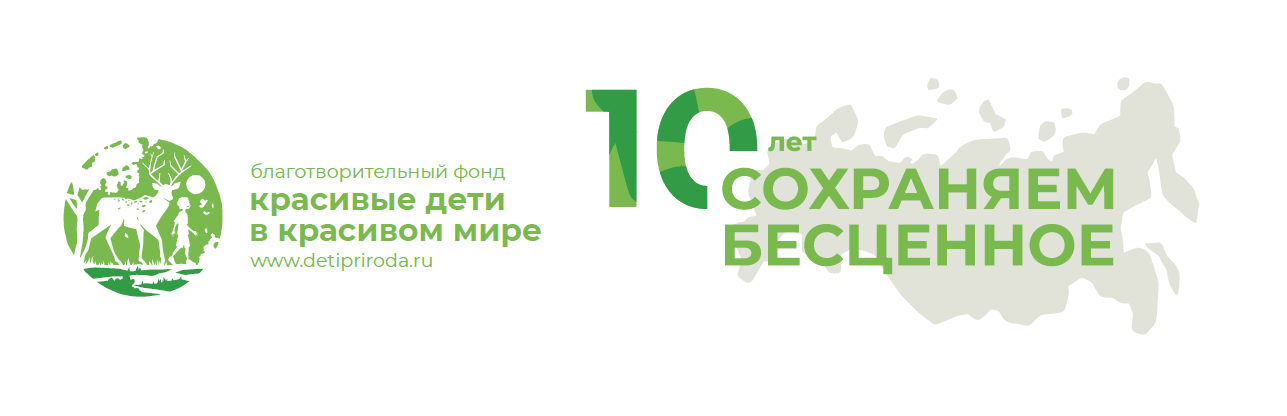 Форма заявкиКорма, лекарства, средства содержания для редких животных и животных, находящихся на реабилитации Закупка технического обеспечения для мониторинга, средств связи и наблюдения Закупка противопожарного оборудования, инструментов, спецодежды для огнеборцев_________________________________________________________________________________________________________________________________________________________________________________________________________________________________________________________________________________________________________________________________________________________________________________________________________________________________________________________________________________________________________________________________________________________________________________________________________________________________________________________________________________________________________________________________________________________________________________________________________________________________________________________________________________________________________________________________________________________________________________________________________________________________________________________________________________________________________________________________________________________________________________________________________________________________________________________________________________________________________________________________________________________________________________________________________________________________________________________________________________________________________________________________________________________________________________________________________________________________________________________________________________________________________________________________________________________________________________________________________________________________________________________________________________________________________________________________________________________________________________________________________________________________________________________________________________________________________________________________________________________________________________________________________________________________________________________________________________________________________________________________________________________________________________________________________________________________________________________________________________________________________________________________________________________________________________________________________________________________________________________________________________________________________________________________________________________________________________________________________________________________________________________________________________________________________________________________________________________________________________________________________________________________________________________________________________________________________________________________________________________________________________________________________________________________________________________________________________________________________________________________________________________________________________________________________________________________________________________________________________________________________________________________________________________________________________________________________________________________________________________________________________________________________________________________________________________________________________________________________________________________________________________________________________________________________________________________________________________________________________НАПРАВЛЕНИЕ (ВЫБЕРИТЕ ОДНО ИЗ ТРЁХ, ОСТАЛЬНЫЕ УДАЛИТЕ)НАЗВАНИЕ ОРГАНИЗАЦИИ-ЗАЯВИТЕЛЯ(ПОЛНОЕ НАИМЕНОВАНИЕ ОРГАНИЗАЦИИ)КОНТАКТНОЕ ЛИЦО (ФИО СОТРУДНИКА, ОТВЕТСТВЕННОГО ЗА РЕАЛИЗАЦИЮ ПРОЕКТА, ДОЛЖНОСТЬ, КОНТАКТНЫЙ ТЕЛЕФОН И EMAIL)КРАТКОЕ ОПИСАНИЕ ДЕЯТЕЛЬНОСТИ(КРАТКОЕ ОПИСАНИЕ ЦЕЛЕЙ И ЗАДАЧ, НА РЕАЛИЗАЦИЮ КОТОРЫХ ЗАПРАШИВАЕТСЯ ФИНАНСИРОВАНИЕ)ОБОСНОВАНИЕ(УКАЖИТЕ, В РАМКАХ КАКОЙ РЕГУЛЯРНОЙ ДЕЯТЕЛЬНОСТИ ИЛИ ПРОЕКТА ВАШЕЙ ООПТ НЕОБХОДИМО ФИНАНСИРОВАНИЕ И СРОКИ РЕАЛИЗАЦИИ)РЕЗУЛЬТАТЫ (УКАЖИТЕ РЕЗУЛЬТАТЫ ВСЕГО ПРОЕКТА ИЛИ ПРОГРАММЫ, В РАМКАХ КОТОРОГО ЗАПРАШИВАЕТСЯ ФИНАНСИРОВАНИЕ НА КОНКРЕТНЫЕ НАПРАВЛЕНИЯ)НЕОБХОДИМОЕ ФИНАНСИРОВАНИЕ (ПРЕДСТАВЬТЕ ПОСТАТЕЙНЫЙ БЮДЖЕТ, ОТРАЖАЮЩИЙ ВСЕ ПРЕДПОЛАГАЕМЫЕ ЗАТРАТЫ. БЮДЖЕТ ДОЛЖЕН БЫТЬ СОСТАВЛЕН В РОССИЙСКИХ РУБЛЯХ И ВКЛЮЧАТЬ ВСЕ НАЛОГИ)N ппСтатья расходовЗапрашиваемая у Фонда суммаСредства из других источников (указать каких)Общая сумма проекта1234Итого 